МБУК ВР «МЦБ» им. М.В. Наумова	Рябичевский отделСценарийВесна. Россия. Крым.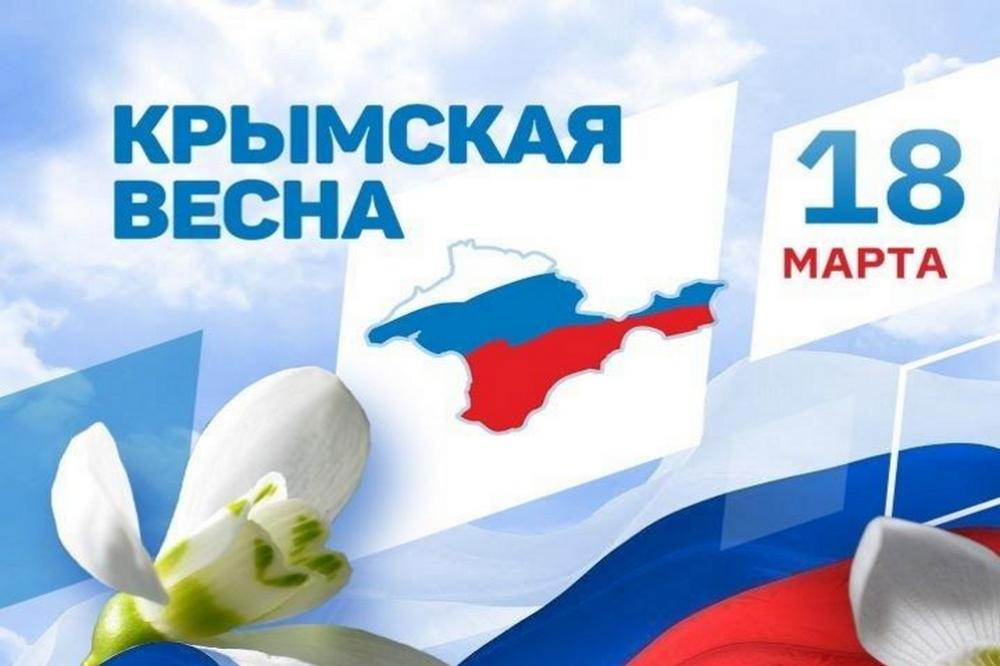 	Составитель: Ткаченко М.В.х. Рябичев2024г.Цель: формирование у детей представлений об истории Крыма как исконно русской территории; понимание причин и исторического значения воссоединения России и Крыма.Форма проведения: патриотический час1 слайд1 ведущий: Добрый день, ребята! Сегодня особенный день у страны. Историческое событие, которое произошло 10 лет тому назад и заставило вновь говорить о торжестве справедливости.2 ведущий: Россия и Крым навечно едины,Вершится история нашей страны!Великая слава, и гордость отнынеУ всех россиян посилилась в груди!1 ведущий:18 марта 2014 года Крым официально вошёл в состав Российской Федерации. Присоединение, а вернее – возвращение, этих территорий в состав России было зафиксировано межгосударственным договором, в Георгиевском зале Большого Кремлевского дворца в Москве главами России и Республики Крым. 2 ведущий: И флаг российский реет гордоТакой знакомый и роднойНад древней крымскою землей.Народ решил, сказавши твердо:Мы возвращаемся домой!2 слайд1 ведущий: История преподносит нам разные сюрпризы, порой не совсем понятные. Именно так в 1954 году Украина получила в состав Республики Крым. В результате политического кризиса на Украине, в Крыму усилились пророссийские настроения, крымчане не приняли новую Киевскую власть. 3 слайд2 ведущий: 16 марта в Крыму прошел всенародный референдум… Итоги референдума: 96, 77 % голосов за воссоединение с Россией. Все жители Крыма без исключения автоматически стали гражданами России со дня принятия Крыма в состав РФ. Наконец-то жители полуострова вновь стали с гордостью называть себя россиянами.1 ведущий: Крымская звенящая весна,
Как же ты сияющее  красива!
Счастьем изнутри озарена
И спешишь в объятия России!
Каблучки по камушкам стучат, 
Локоны струятся золотые,
И похожа, в общем, на девчат
Синеокой матушки-России!– Как зовут тебя, весна – красна! –
Юную крымчанку я спросила,
И смеясь ответила она:
– Мама с папой нарекли Россией!
И живёт на крымских берегах,
Где стоят платаны вековые,
Отражая Русь в своих глазах,
Девушка по имени Россия!4 слайд2 ведущий: В. В. Путин сказал: «В Крыму буквально все пронизано нашей общей историей и гордостью. В Крыму – могилы русских солдат, мужеством которых Крым в 1783 году был взят под российскую державу. Крым – это Севастополь, город великой судьбы, город-крепость и родина русского черноморского военного флота. После тяжелого, длинного, изнурительного плавания Крым и Севастополь возвращаются в родную гавань, в порт постоянной приписки – в Россию. Мы все преодолеем, мы все решим, потому что мы вместе. Слава России!».Звучит песня «Крым – Россия! Навсегда!»5 слайд1 ведущий: История Крыма – это сплетение Востока и Запада, история греков и Золотой Орды, татар и запорожцев, церкви первых христиан и мечетей. 2 ведущий: Это легенда, это песня, записанная нотами пещерных городов, камнями средневековых замков и крепостей.6 слайд1 ведущий: История Крыма – это крещение князя Владимира. В 988 году Владимир крестился в Крыму, в Корсуне или Херсонесе, приняв греческую православную веру, которую исповедовала Византийская империя. При этом князь Владимир женился на принцессе Анне, сестре византийского императора Константина. 7 слайд2 ведущий: История Крыма – это противостояние России с Крымским ханством и завоевание Крыма Екатериной второй. 8 (19) апреля 1783 года был издан манифест императрицы Екатерины II о присоединении Крыма к России. Это событие стало закономерным итогом длительной борьбы России с Крымским ханством и Турцией, которая держала Крым в вассальной зависимости.8 слайд1 ведущий: История Крыма – это Крымская война 1853-1856гг., когда против Российской империи выступила коалиция стран (Великобритания, Франция, Османская империя и Сардинское королевство).9 слайд2 ведущий: История Крыма – это героическая оборона Севастополя во время Великой Отечественной Войны, которая продемонстрировала всему миру, что советские войска могут стойко противостоять превосходящим силам противника и готовы биться насмерть.10 слайд1 ведущий: История Крыма — это великий труд и подвиг людей многих национальностей, это отвага, честь и доблесть наших солдат.2 ведущий: Крым — это Россия! Россия — это Крым!1 ведущий: Природы дивное созданье –Волшебный Крым! Изгиб лозы,Соленый бриз, звезды мерцанье…Крым – воплощение мечты!Мечты о вере православной,Что укрепила Русь в веках,О героических и славныхПобедах в доблестных боях.Вершили судьбы всей РоссииСуворов, славный Ушаков,Толбухин, генерал Васильев…Все здесь сплелось в глуби веков.2 ведущий: О, славный Крым! Приют поэтов,Романтиков и мудрецов.Мечтал здесь Пушкин, Щепкин, Чехов,Гайдар, Волошин, Королев…Грин, Айвазовский, Вересаев,Набоков, Горький, Мандельштам…Сакральный оберег России –Наш Крым, ты снова сильным стал.11 слайд1 ведущий: Крым – стратегическая база для черноморского флота, ключ не только к Черному морю, но и к Средиземному, а, следовательно, и к Атлантическому океану. В плане защиты границ РФ его значение трудно переоценить. Кроме того, Крым – богатейший регион, его экономический потенциал огромен.2 ведущий: Крым уникален своим местоположением, природой, ландшафтом, множеством национальностей, переплетением культур. И каждый крымчанин любит свой край, свою Родину, знает свою культуру, уважительно относится к традициям других народностей. Ведь главное, что необходимо беречь – это мир на нашей планете!1 ведущий: Дышит тихо усталое Черное море,Отражая сто лун в зыбких бликах волны.И с реальностью небо, похоже, не спорит,Или это мне кажется со стороны.Это Крым и, по совести, это Россия.Это Крым — здесь везде только русская речь.Это Крым — здесь названья до боли родные:Симферополь и Ялта, Севастополь и Керчь.Эту землю уже никогда не разделишь:То, что связано кровью, не разорвешь,И чужие знамена как свои не развесишь,Остальное — лишь глупость да хитрая ложь.12 слайд2 ведущий: Еще раз поздравляем Вас с этим замечательным праздником дорогие друзья!1 ведущий: Мы гордимся своей Родиной! Ее красотами, ее народами, ее широкой душой! Мирного неба над головой, процветания и доброты в сердца каждого из вас.2 ведущий: Давайте вместе сохраним и приумножим славу Отчизны, ведь мы потомки народа – победителя! Пусть мир будет всегда.1 ведущий: Дарите миру каждый день добро.Дарите людям каждый день улыбки!Пусть будет всем уютно и светло,Родным своим прощайте все ошибки.И мир вдруг станет от добра добрей,И люди в мире станут все открыты,Исчезнет зло, и станет мир светлей,Не будет он тогда кроваво – зыбким.Не будет войн и слез, не будет зла,Не будет бед, потерь или бесчинства,Пусть души будут словно зеркала,Пусть победит мир, дружба и единство!Список использованных источников1. Об образовании Крымского федерального округа: Указ Президента РФ от21.03.2014 N 168 // Собрание законодательства РФ. – 24март. – 2014. – N 12. –ст. 12652. Крым в истории, культуре и экономике России: аннотированный каталог научных изданий, исследований, экспедиций и конференций, осуществленных при финансовой поддержке РФФИ / составители: Р. А. Казакова, И. Л. Равинская. – Москва : Российский фонд фундаментальных исследований, 2018. – 127, [1] с. 3. https://stihi.ru/2024/03/13/2595